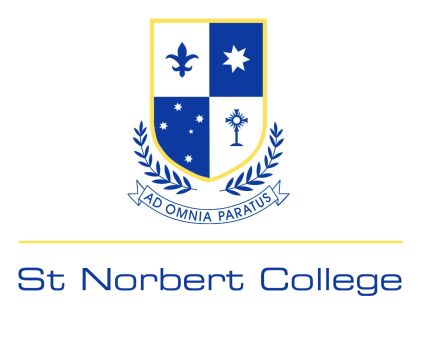 BR PATRICK DOOLAN MEDALBackgroundIt is proposed to acknowledge outstanding service to the College by a staff member, teaching or non-teaching, or a member of the Norbertine community with the awarding of one Br Patrick Doolan medal each year.It would be presented at Presentation Night by the Prior of the Norbertines or his Nominee.Selection ProcedureStaff, students and parents would be invited to lodge nominations in writing. A selection panel will process the nominations and select the awardee.Selection GuidelinesAwardee is on staff for some or all of current calendar year;Exemplary service performing their normal range of duties;Contribution to the extended College and Norbertine Community;Innovation(s) to College e.g. introduction of new policy/idea/project etcExtracurricular involvement;Examples of service /ministry to the Mission / Norbertine ethos;Consideration of candidate’s service is not restricted to the current year.Nomination ProcessStaff, parents and students are invited to lodge written nominations with the Principal. Request for nominations will be advertised in the College newsletter in Term 3, Week 3 and close Term 4, Week 1.BR PATRICK DOOLAN MEDALNOMINATION FORMI hereby wish to nominate ………………………………………………… for the Br Patrick Doolan Medal for 2023.Reason for nomination:.....................................................………………………………………………………………………………………………	.....................................................………………………………….	……………………………………………………………….....................................................……………………………………………………………………………………………….…	.....................................................…………………………………………………………………………………………………	.....................................................…………………………………………………………………………………………………	.....................................................………………………………………………………………………………………………	.....................................................………………………………………………………………………………………………	.....................................................…………………………………………………………………………………………………	.....................................................………………………………………………………………………………………………	.....................................................………………………………….	……………………………………………………………….....................................................…………………………………………………………………………………………………	.....................................................…………………………………………………………………………………………………	.....................................................…………………………………………………………………………………………………	.....................................................………………………………………………………………………………………………	.....................................................………………………………………………………………………………………………	Nominators Name 				……………………………………………………